ОБЪЁМНЫЙ МАКЕТ ПО ОБУЧЕНИЮ ДЕТЕЙПРАВИЛАМ  ДОРОЖНОГО ДВИЖЕНИЯОбъёмный макет по обучению детей  правилам дорожного движения»                                для детей дошкольного возрастаЦель: Уточнить и закрепить знания детей   о правилах поведения на улице, о правилах дорожного движения, научить детей различать дорожные знаки, предназначенные для водителей и пешеходов. Задачи: Расширение знаний об улице, дороге, перекрёстке, элементарного передвижения по ним. Закрепление навыков безопасного поведения на улице.Воспитание  нравственно – эстетического чувства в общении друг с другом. Методические рекомендации: Макет может быть использован как в совместной с воспитателем деятельности, так и в самостоятельной деятельности. Это пособие можно использовать как для заочного обучения правилам дорожного движения, так и для закрепления представлений, полученных на целевых прогулках. С помощью данного макета закрепляются представления детей об улице, о проезжей части, осевой линии, о тротуарах. Дети знакомятся с перекрестком, пешеходным переходом, получают знания о двустороннем движении. Макет даёт возможность познакомить со значением основных дорожных знаков («Пешеходный переход», «Перекресток», «Пункт питания» , «Телефон», «Место стоянки», «Пункт медицинской помощи»),научить понимать их схематическое изображение для правильной ориентации на улицах и дорогах, с назначением сигналов светофора, с основными правилами для пешеходов и пассажиров. C целью обогащения опыта уточняются особенности передвижения. Это пособие помогает работать над словарным запасом детей. Речь детей обогащается дорожной лексикой - словами, обозначающими направление и местоположение предметов (улица может быть широкой и узкой; по проезжей части движутся машины, переходы бывают наземные и подземные, пешеходы должны ходить по правой стороне тротуара, не мешая друг другу). Во время работы на макете развиваются навыки пространственной ориентировки (дифференцируются понятия направо, налево), умение различать цвета. Закрепление навыка движения по улице на макете способствует успешному переносу знаний в жизненную ситуацию. Таким образом, данный макет способствует в более доступной, наглядной, игровой форме успешному овладению детьми азбукой дорожного движения.В комплект объёмного макета входят: Для ознакомления детей с правилами дорожного движения: атрибуты дорожно-постовой службы: жезлы, каски, знаки;Транспорт различного функционального назначения (грузовые и легковые машины, автобусы, поезда, пожарные и почтовые машины, «скорая медицинская помощь» и т. д.);Светофоры, фигурки людей (пешеходов, водителей, регулировщика);Плакаты;Сюжетные картинки, отражающие дорожные ситуации;Атрибуты для сюжетно-ролевых, игр в регулировщиков, водителей и пешеходов (жезл, свисток, фуражка, нарукавники, нагрудные изображения различных видов транспорта и др.);Дорожные знаки.Разные картинки, кубики.                                    ФОТОГАЛЛЕРЕЯ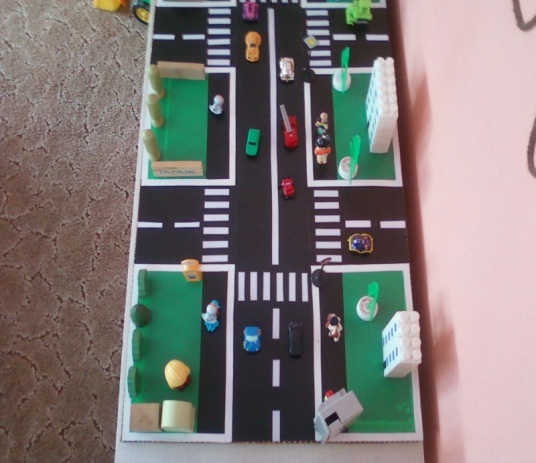 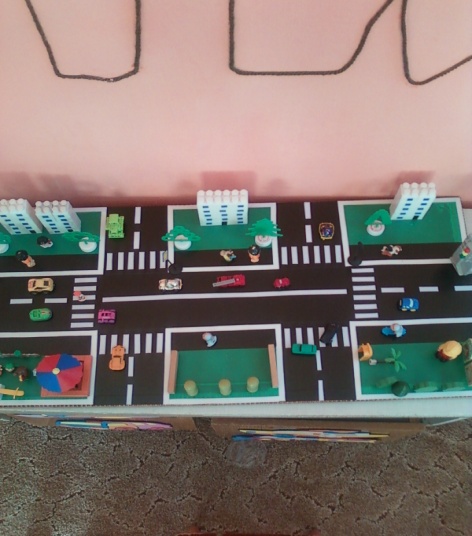 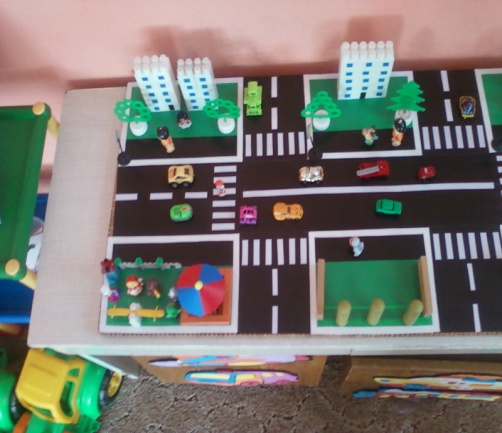 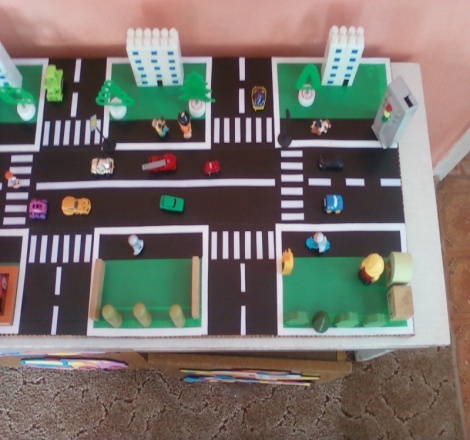 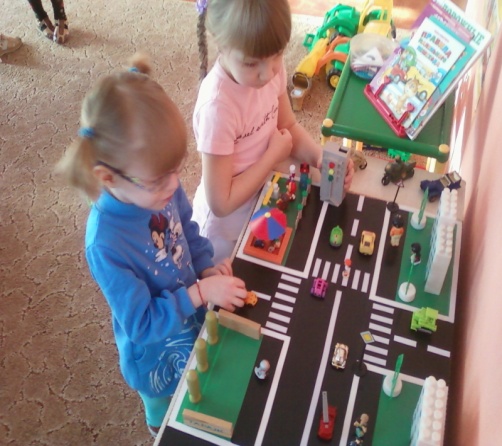 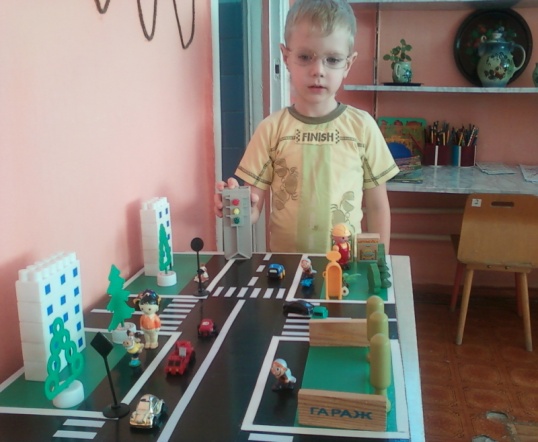 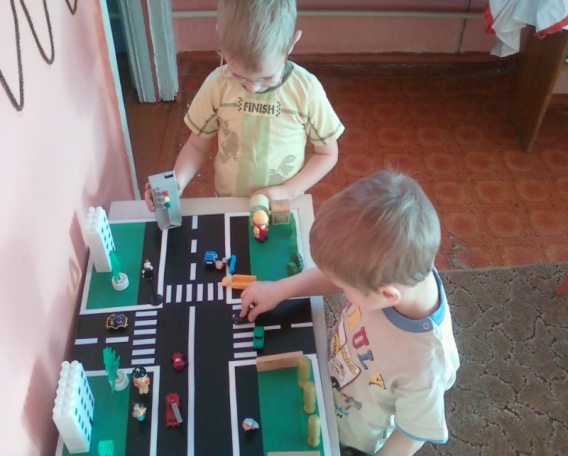 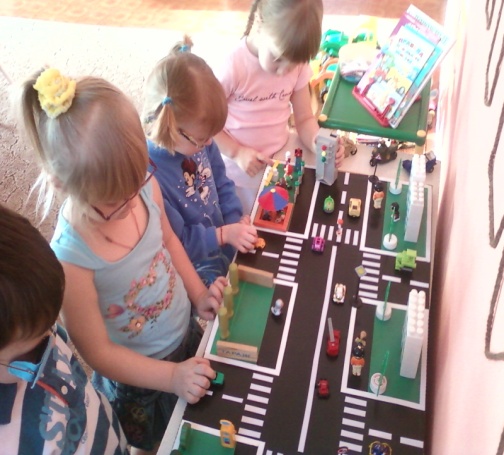 